АДМИНИСТРАЦИЯЗАКРЫТОГО АДМИНИСТРАТИВНО-ТЕРРИТОРИАЛЬНОГО ОБРАЗОВАНИЯ СОЛНЕЧНЫЙПОСТАНОВЛЕНИЕО ВНЕСЕНИИ ИЗМЕНЕНИЙ В МУНИЦИПАЛЬНУЮ ПРОГРАММУ ЗАТО СОЛНЕЧНЫЙ ТВЕРСКОЙ ОБЛАСТИ «УПРАВЛЕНИЕ ИМУЩЕСТВОМ И ЗЕМЕЛЬНЫМИ РЕСУРСАМИ ЗАТО СОЛНЕЧНЫЙ ТВЕРСКОЙ ОБЛАСТИ» НА 2018-2023 ГОДЫВ соответствии со статьей 179 Бюджетного кодекса Российской Федерации и Решением Думы ЗАТО Солнечный от 12.05.2016г. № 28-5 «Положение о бюджетном процессе в ЗАТО Солнечный Тверской области», администрация ЗАТО СолнечныйПОСТАНОВЛЯЕТ:Внести в муниципальную программу ЗАТО Солнечный Тверской области «Управление имуществом и земельными ресурсами ЗАТО Солнечный Тверской области» на 2018 - 2023 годы, утвержденную постановлением администрации ЗАТО Солнечный от 04.12.2017г. № 180 (далее – Программа), следующие изменения:в паспорте Программы слова «6 425,15 тыс. рублей» заменить словами «6 634,39 тыс. руб.», слова «2019 год – 1 319,35 тыс. рублей, из них: подпрограмма 1 – 1 299,35 тыс. рублей» заменить словами «2019 год – 1 528,59 тыс. рублей, из них: подпрограмма 1 – 1 508,59 тыс. рублей»;приложение 1 к Программе изложить в новой редакции согласно приложению 1 к настоящему постановлению.Настоящее Постановление вступает в силу с даты подписания и подлежит официальному опубликованию и размещению на сайте администрации ЗАТО Солнечный.Глава администрации ЗАТО Солнечный                                                            В.А. Петров22.08.2019г.ЗАТО Солнечный№ 172Приложение № 1
к постановлению администрации ЗАТО Солнечный
от 22.08.2019г. № 172Приложение № 1
к постановлению администрации ЗАТО Солнечный
от 22.08.2019г. № 172Приложение № 1
к постановлению администрации ЗАТО Солнечный
от 22.08.2019г. № 172Приложение № 1
к постановлению администрации ЗАТО Солнечный
от 22.08.2019г. № 172Приложение № 1
к постановлению администрации ЗАТО Солнечный
от 22.08.2019г. № 172Приложение № 1
к постановлению администрации ЗАТО Солнечный
от 22.08.2019г. № 172Характеристика муниципальной программы ЗАТО Солнечный Тверской области
"Управление имуществом и земельными ресурсами ЗАТО Солнечный"
на 2018-2023 годыХарактеристика муниципальной программы ЗАТО Солнечный Тверской области
"Управление имуществом и земельными ресурсами ЗАТО Солнечный"
на 2018-2023 годыХарактеристика муниципальной программы ЗАТО Солнечный Тверской области
"Управление имуществом и земельными ресурсами ЗАТО Солнечный"
на 2018-2023 годыХарактеристика муниципальной программы ЗАТО Солнечный Тверской области
"Управление имуществом и земельными ресурсами ЗАТО Солнечный"
на 2018-2023 годыХарактеристика муниципальной программы ЗАТО Солнечный Тверской области
"Управление имуществом и земельными ресурсами ЗАТО Солнечный"
на 2018-2023 годыХарактеристика муниципальной программы ЗАТО Солнечный Тверской области
"Управление имуществом и земельными ресурсами ЗАТО Солнечный"
на 2018-2023 годыХарактеристика муниципальной программы ЗАТО Солнечный Тверской области
"Управление имуществом и земельными ресурсами ЗАТО Солнечный"
на 2018-2023 годыХарактеристика муниципальной программы ЗАТО Солнечный Тверской области
"Управление имуществом и земельными ресурсами ЗАТО Солнечный"
на 2018-2023 годыХарактеристика муниципальной программы ЗАТО Солнечный Тверской области
"Управление имуществом и земельными ресурсами ЗАТО Солнечный"
на 2018-2023 годыХарактеристика муниципальной программы ЗАТО Солнечный Тверской области
"Управление имуществом и земельными ресурсами ЗАТО Солнечный"
на 2018-2023 годыХарактеристика муниципальной программы ЗАТО Солнечный Тверской области
"Управление имуществом и земельными ресурсами ЗАТО Солнечный"
на 2018-2023 годыХарактеристика муниципальной программы ЗАТО Солнечный Тверской области
"Управление имуществом и земельными ресурсами ЗАТО Солнечный"
на 2018-2023 годыХарактеристика муниципальной программы ЗАТО Солнечный Тверской области
"Управление имуществом и земельными ресурсами ЗАТО Солнечный"
на 2018-2023 годыХарактеристика муниципальной программы ЗАТО Солнечный Тверской области
"Управление имуществом и земельными ресурсами ЗАТО Солнечный"
на 2018-2023 годыХарактеристика муниципальной программы ЗАТО Солнечный Тверской области
"Управление имуществом и земельными ресурсами ЗАТО Солнечный"
на 2018-2023 годыХарактеристика муниципальной программы ЗАТО Солнечный Тверской области
"Управление имуществом и земельными ресурсами ЗАТО Солнечный"
на 2018-2023 годыХарактеристика муниципальной программы ЗАТО Солнечный Тверской области
"Управление имуществом и земельными ресурсами ЗАТО Солнечный"
на 2018-2023 годыХарактеристика муниципальной программы ЗАТО Солнечный Тверской области
"Управление имуществом и земельными ресурсами ЗАТО Солнечный"
на 2018-2023 годыХарактеристика муниципальной программы ЗАТО Солнечный Тверской области
"Управление имуществом и земельными ресурсами ЗАТО Солнечный"
на 2018-2023 годыХарактеристика муниципальной программы ЗАТО Солнечный Тверской области
"Управление имуществом и земельными ресурсами ЗАТО Солнечный"
на 2018-2023 годыХарактеристика муниципальной программы ЗАТО Солнечный Тверской области
"Управление имуществом и земельными ресурсами ЗАТО Солнечный"
на 2018-2023 годыХарактеристика муниципальной программы ЗАТО Солнечный Тверской области
"Управление имуществом и земельными ресурсами ЗАТО Солнечный"
на 2018-2023 годыХарактеристика муниципальной программы ЗАТО Солнечный Тверской области
"Управление имуществом и земельными ресурсами ЗАТО Солнечный"
на 2018-2023 годыХарактеристика муниципальной программы ЗАТО Солнечный Тверской области
"Управление имуществом и земельными ресурсами ЗАТО Солнечный"
на 2018-2023 годыПринятые сокращения
1. Программа - муниципальная программа ЗАТО Солнечный;
2. Подпрограмма - подпрограмма муниципальной программы ЗАТО Солнечный
3. Код администратора программы - 001Принятые сокращения
1. Программа - муниципальная программа ЗАТО Солнечный;
2. Подпрограмма - подпрограмма муниципальной программы ЗАТО Солнечный
3. Код администратора программы - 001Принятые сокращения
1. Программа - муниципальная программа ЗАТО Солнечный;
2. Подпрограмма - подпрограмма муниципальной программы ЗАТО Солнечный
3. Код администратора программы - 001Принятые сокращения
1. Программа - муниципальная программа ЗАТО Солнечный;
2. Подпрограмма - подпрограмма муниципальной программы ЗАТО Солнечный
3. Код администратора программы - 001Принятые сокращения
1. Программа - муниципальная программа ЗАТО Солнечный;
2. Подпрограмма - подпрограмма муниципальной программы ЗАТО Солнечный
3. Код администратора программы - 001Принятые сокращения
1. Программа - муниципальная программа ЗАТО Солнечный;
2. Подпрограмма - подпрограмма муниципальной программы ЗАТО Солнечный
3. Код администратора программы - 001Принятые сокращения
1. Программа - муниципальная программа ЗАТО Солнечный;
2. Подпрограмма - подпрограмма муниципальной программы ЗАТО Солнечный
3. Код администратора программы - 001Принятые сокращения
1. Программа - муниципальная программа ЗАТО Солнечный;
2. Подпрограмма - подпрограмма муниципальной программы ЗАТО Солнечный
3. Код администратора программы - 001Принятые сокращения
1. Программа - муниципальная программа ЗАТО Солнечный;
2. Подпрограмма - подпрограмма муниципальной программы ЗАТО Солнечный
3. Код администратора программы - 001Принятые сокращения
1. Программа - муниципальная программа ЗАТО Солнечный;
2. Подпрограмма - подпрограмма муниципальной программы ЗАТО Солнечный
3. Код администратора программы - 001Принятые сокращения
1. Программа - муниципальная программа ЗАТО Солнечный;
2. Подпрограмма - подпрограмма муниципальной программы ЗАТО Солнечный
3. Код администратора программы - 001Принятые сокращения
1. Программа - муниципальная программа ЗАТО Солнечный;
2. Подпрограмма - подпрограмма муниципальной программы ЗАТО Солнечный
3. Код администратора программы - 001Принятые сокращения
1. Программа - муниципальная программа ЗАТО Солнечный;
2. Подпрограмма - подпрограмма муниципальной программы ЗАТО Солнечный
3. Код администратора программы - 001Принятые сокращения
1. Программа - муниципальная программа ЗАТО Солнечный;
2. Подпрограмма - подпрограмма муниципальной программы ЗАТО Солнечный
3. Код администратора программы - 001Принятые сокращения
1. Программа - муниципальная программа ЗАТО Солнечный;
2. Подпрограмма - подпрограмма муниципальной программы ЗАТО Солнечный
3. Код администратора программы - 001Принятые сокращения
1. Программа - муниципальная программа ЗАТО Солнечный;
2. Подпрограмма - подпрограмма муниципальной программы ЗАТО Солнечный
3. Код администратора программы - 001Принятые сокращения
1. Программа - муниципальная программа ЗАТО Солнечный;
2. Подпрограмма - подпрограмма муниципальной программы ЗАТО Солнечный
3. Код администратора программы - 001Принятые сокращения
1. Программа - муниципальная программа ЗАТО Солнечный;
2. Подпрограмма - подпрограмма муниципальной программы ЗАТО Солнечный
3. Код администратора программы - 001Принятые сокращения
1. Программа - муниципальная программа ЗАТО Солнечный;
2. Подпрограмма - подпрограмма муниципальной программы ЗАТО Солнечный
3. Код администратора программы - 001Принятые сокращения
1. Программа - муниципальная программа ЗАТО Солнечный;
2. Подпрограмма - подпрограмма муниципальной программы ЗАТО Солнечный
3. Код администратора программы - 001Принятые сокращения
1. Программа - муниципальная программа ЗАТО Солнечный;
2. Подпрограмма - подпрограмма муниципальной программы ЗАТО Солнечный
3. Код администратора программы - 001Принятые сокращения
1. Программа - муниципальная программа ЗАТО Солнечный;
2. Подпрограмма - подпрограмма муниципальной программы ЗАТО Солнечный
3. Код администратора программы - 001Принятые сокращения
1. Программа - муниципальная программа ЗАТО Солнечный;
2. Подпрограмма - подпрограмма муниципальной программы ЗАТО Солнечный
3. Код администратора программы - 001Принятые сокращения
1. Программа - муниципальная программа ЗАТО Солнечный;
2. Подпрограмма - подпрограмма муниципальной программы ЗАТО Солнечный
3. Код администратора программы - 001Принятые сокращения
1. Программа - муниципальная программа ЗАТО Солнечный;
2. Подпрограмма - подпрограмма муниципальной программы ЗАТО Солнечный
3. Код администратора программы - 001Принятые сокращения
1. Программа - муниципальная программа ЗАТО Солнечный;
2. Подпрограмма - подпрограмма муниципальной программы ЗАТО Солнечный
3. Код администратора программы - 001Принятые сокращения
1. Программа - муниципальная программа ЗАТО Солнечный;
2. Подпрограмма - подпрограмма муниципальной программы ЗАТО Солнечный
3. Код администратора программы - 001Принятые сокращения
1. Программа - муниципальная программа ЗАТО Солнечный;
2. Подпрограмма - подпрограмма муниципальной программы ЗАТО Солнечный
3. Код администратора программы - 001Принятые сокращения
1. Программа - муниципальная программа ЗАТО Солнечный;
2. Подпрограмма - подпрограмма муниципальной программы ЗАТО Солнечный
3. Код администратора программы - 001Принятые сокращения
1. Программа - муниципальная программа ЗАТО Солнечный;
2. Подпрограмма - подпрограмма муниципальной программы ЗАТО Солнечный
3. Код администратора программы - 001Коды бюджетной классификации Коды бюджетной классификации Коды бюджетной классификации Коды бюджетной классификации Коды бюджетной классификации Коды бюджетной классификации Коды бюджетной классификации Коды бюджетной классификации Коды бюджетной классификации Коды бюджетной классификации Коды бюджетной классификации Коды бюджетной классификации Коды бюджетной классификации Коды бюджетной классификации Цели программы, подпрограммы, задачи подпрограммы, мероприятия подпрограммы, административные мероприятия и их показателиЕдиница измеренияГоды реализации программыГоды реализации программыГоды реализации программыГоды реализации программыГоды реализации программыГоды реализации программыЦелевое (суммарное) значение показателяЦелевое (суммарное) значение показателяразделразделподразделподразделКод целевой статьи расходаКод целевой статьи расходаКод целевой статьи расходаКод целевой статьи расходаКод целевой статьи расходаКод целевой статьи расходаКод целевой статьи расходаКод целевой статьи расходаКод целевой статьи расходаКод целевой статьи расходаЦели программы, подпрограммы, задачи подпрограммы, мероприятия подпрограммы, административные мероприятия и их показателиЕдиница измеренияГоды реализации программыГоды реализации программыГоды реализации программыГоды реализации программыГоды реализации программыГоды реализации программыЦелевое (суммарное) значение показателяЦелевое (суммарное) значение показателяразделразделподразделподразделКод целевой статьи расходаКод целевой статьи расходаКод целевой статьи расходаКод целевой статьи расходаКод целевой статьи расходаКод целевой статьи расходаКод целевой статьи расходаКод целевой статьи расходаКод целевой статьи расходаКод целевой статьи расходаЦели программы, подпрограммы, задачи подпрограммы, мероприятия подпрограммы, административные мероприятия и их показателиЕдиница измерения201820192020202120222023значениегод достижения12345678910111213141516171819202122232400000600000000Программа, всего тыс. руб.1 170,481 528,59902,96902,961 064,701 064,706 634,392023Цель программы «Повышение эффективности использования муниципального имущества ЗАТО Солнечный Тверской области на основе рыночных механизмов в земельно-имущественных отношениях»хххххххххПоказатель «Размер доходов от использования и реализации имущества, находящегося в муниципальной собственности ЗАТО Солнечный Тверской области, а также от использования земельных участков, государственная собственность на которые не разграничена»тыс. руб.1 406,781 569,861 514,731 320,611 444,921 444,927 295,04202300000610000000Подпрограмма 1 «Управление муниципальным имуществом ЗАТО Солнечный Тверской области»тыс. руб.1 170,481 508,59882,96882,96944,70944,706 334,39202300000610100000Задача 1 «Эффективное использование и оптимизация состава муниципального имущества ЗАТО Солнечный Тверской области»тыс. руб.1 170,481 508,59882,96882,96944,70944,706 334,392023Показатель 1 «Размер поступлений от приватизации имущества, находящегося в собственности ЗАТО Солнечный Тверской области (за исключением имущества казенных учреждений ЗАТО Солнечный, а также имущества муниципальных предприятий ЗАТО Солнечный Тверской области)»тыс. руб.0,001 200,000,000,000,000,001 200,002023Показатель 2 «Размер поступлений от использования имущества, находящегося в собственности ЗАТО Солнечный Тверской области» Тыс. руб.1 406,781 569,861 514,731 320,611 444,921 444,927 295,04202301130610120010Мероприятие 1.001. «Подготовка объектов муниципального имущества ЗАТО Солнечный Тверской области к приватизации, государственной регистрации права собственности, передаче в пользование третьим лицам»тыс. руб.110,00110,00110,00110,00210,00210,00860,002023Показатель 1 «Количество подготовленных к приватизации объектов муниципального имущества"единиц00000002023Показатель 2 «Количество изготовленной технической документации» единиц887532332023Показатель 3 «Количество зарегистрированных прав муниципальной собственности ЗАТО Солнечный Тверской области» единиц887532332023Административного мероприятия 1.002 «Приватизация муниципального имущества ЗАТО Солнечный Тверской области»да/нетнетнетнетнетнетнетххПоказатель 1 «Количество реализованных объектов"единиц0000000202301130610120020Мероприятие 1.003 «Содержание и обслуживание казны ЗАТО Солнечный Тверской области»тыс. руб.1 060,481 398,59772,96772,96734,70734,705 474,392023Показатель 1 «Количество договоров на обслуживание объектов казны ЗАТО Солнечный Тверской области»шт.11111112023Административное мероприятие 1.004 «Передача неиспользуемого имущества, составляющего казну ЗАТО Солнечный Тверской области, в пользование третьим лицам»да/нетдададададададахПоказатель 1 «Количество заключенных договоров аренды на нежилые помещения»шт.1111116202300000610200000Задача 2 «Осуществление контроля за эффективным использованием муниципального имущества ЗАТО Солнечный Тверской области»  Тыс. руб.0,000,000,000,000,000,000,00хПоказатель «Количество поданных исков о взыскании задолженности по арендной плате»шт.00000002023Административное мероприятие 2.001 «Претензионно-исковая работа по взысканию задолженности по арендной плате»да/нетдадададададаххПоказатель 1 «Количество направленных претензионных писем»шт.1111116202300000620000000Подпрограмма 2 «Управление земельными ресурсами ЗАТО Солнечный» Тыс. руб.0,0020,0020,0020,00120,00120,00300,00202300000620100000Задача 1 «Развитие инфраструктуры земельных ресурсов ЗАТО Солнечный Тверской области» тыс. руб.0,0020,0020,0020,00120,00120,00300,002023Показатель 1 «Общая площадь земельных участков, находящихся в муниципальной собственности ЗАТО Солнечный Тверской области»га6,977,27,47,67,87,82023Административное мероприятие 1.001 «Регистрация права собственности ЗАТО Солнечный Тверской области на земельные участки»да/нетдадададададада2023Показатель 1 «Количество зарегистрированных прав муниципальной собственности ЗАТО Солнечный Тверской области на земельные участки»шт.44111112202301130620120010Мероприятие 1.002 «Формирование и оценка земельных участков, находящихся в ведении ЗАТО Солнечный Тверской области»тыс. руб.0,0020,0020,0020,00120,00120,00300,002023Показатель 1. «Количество сформированных земельных участков»шт.543111152023Показатель 2 «Количество оцененных земельных участков»шт.00000002023Административное мероприятие 1.003 «Размещение информации о предоставлении земельных участков, государственная собственность на которые не разграничена, на территории ЗАТО Солнечный, в печатных средствах массовой информации и сети Интернет»Да/нетдадададададаххПоказатель 1 «Количество размещенных извещений»единиц1111228х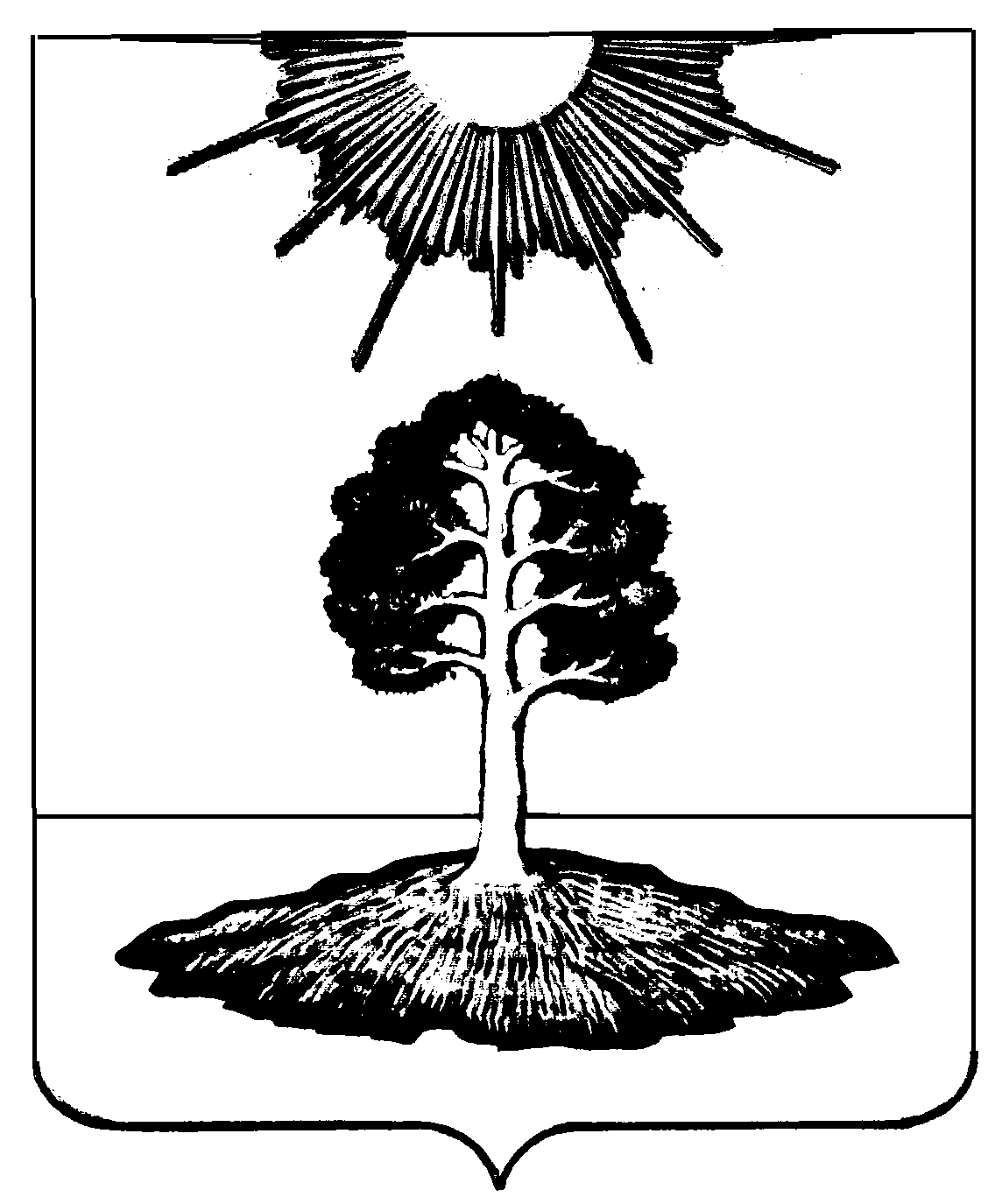 